EGİAD 1.ULUSLARARASI FOTOĞRAF YARIŞMASI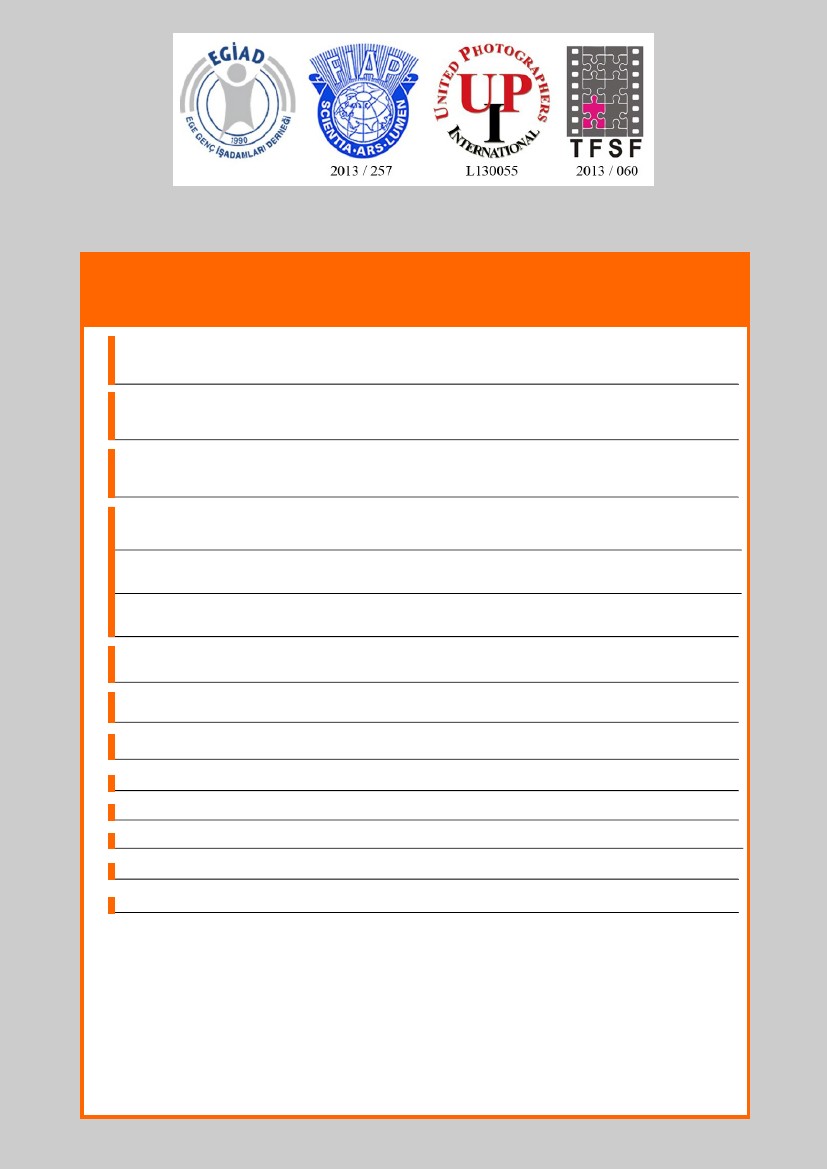 EGIAD 1. International Photography CompetitionFOTOĞRAFÇININPhotographerAdı ve SoyadıName and SurnameDoğum YeriPlace of birthDoğum YılıYear of birth dd/mm/yyAdresiAddress:::::::Ev TelefonuHome PhoneGSM NoE-MailNoKOD (Code)Eser Adı ( Photo Name)1234Şartname hükümlerini okudum ve kabul ediyorum( I have read and agree to the specification )İmza - SignatureTarih - Date